XXVIII созыв                                                                              37- заседаниеҚАРАР                                              			                      РЕШЕНИЕ«27» апрель 2022й.                            №37/153                         «27» апреля 2022г.   О временном ограничении продажи алкогольной и спиртосодержащей продукции на территории села Москово сельского поселения Московский сельсовет муниципального района Дюртюлинский район Республики Башкортостан  Рассмотрев обращение старосты села Москово Абулкарамова Б.М.                 по итогам схода граждан от 26 апреля 2022 года, в рамках участия                          в республиканском конкурсе «Трезвое село 2021», в целях привлечения населения к здоровому образу жизни, руководствуясь ст. 35 Федерального закона от 6 октября . № 131-ФЗ «Об общих принципах организации местного самоуправления в Российской Федерации», Совет сельского поселения Московский сельсовет муниципального района Дюртюлинский район Республики Башкортостан решил:1. Рекомендовать населению не приобретать алкогольную и спиртосодержащую продукцию в дни религиозных праздников Ураза-байрам 2 мая 2022 года и Курбан-байрам 9 июля 2022 года в торговых точках села Москово. 2. Рекомендовать индивидуальным предпринимателям ограничить розничную продажу алкогольной и спиртосодержащей продукции в торговых точках села Москово в установленные дни. 3. Выйти в Государственное Собрание – Курултай Республики Башкортостан с инициативой о возможности распространения данного опыта на территории Республики Башкортостан. Глава сельского поселения 						   Д.З.Хуснутдинов Башкортостан   РеспубликаһыДүртөйлө районы муниципаль районыныңМәскәү  ауыл  советы ауыл биләмәһе СоветыКалинин урамы, 47/1й.. Мәскәү ауылы, Дүртөйле районы, Башкортостан  Республикаһы, 452311 Тел. (34787) 63-1-48, факс (34787) 63-149Е-mail: mosk.selsovet@yandex.ru 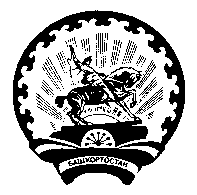 Совет  сельского поселенияМосковский сельсоветмуниципального районаДюртюлинский районРеспублики  БашкортостанКалинина ул., д.47/1, с. Москово, Дюртюлинский районРеспублика Башкортостан, 452311Тел. (34787) 63-1-48, факс  8-347-87-63-149Е-mail: mosk.selsovet@yandex.ru 